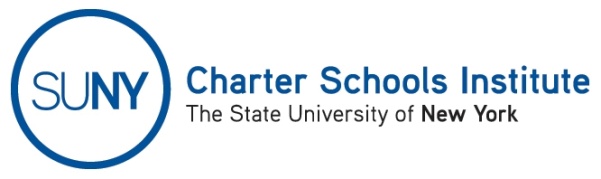 Accountability Plan TemplateSUNY Authorized Charter Schools For schools enrolling students in grades Kindergarten - 8This Accountability Plan template for schools enrolling students in Kindergarten – 8th grades outlines to the required Accountability Plan goals and measures in place since 2013 and revised in 2018 to incorporate the state’s ESSA accountability system.  Sections highlighted in yellow indicate where to insert information to complete the Accountability Plan.  Some yellow highlighted sections provide space for the inclusion of additional academic or organizational goals and measures.  It is not required that schools include additional goals.  For further discussion, or for a detailed explanation of the goals and measures included in this template and required of all SUNY authorized charter schools, refer to the Guidelines for Creating an Accountability Plan, revised July, 2019.
Fill in school name here Accountability Plan for the Accountability Period 20__- __ to 20__- __ACADEMIC GOALSGOAL I: ENGLISH LANGUAGE ARTSGoal:  Write the school’s English language arts goal here.Absolute MeasuresEach year, 75 percent of all tested students who are enrolled in at least their second year will perform at or above proficiency on the state’s English language arts exam for grades 3-8. Each year, the school’s aggregate Performance Index (“PI”) on the state English language arts exam will meet that year’s state Measure of Interim Progress (“MIP”) set forth in the state’s ESSA accountability system.Write optional absolute measure(s) here.Comparative MeasuresEach year, the percent of all tested students who are enrolled in at least their second year and performing at or above proficiency on the state English language arts exam will be greater than that of students in the same tested grades in the local school district. Each year, the school will exceed its predicted level of performance on the state English language arts exam by an effect size of 0.3 or above (performing higher than expected to a meaningful degree) according to a regression analysis controlling for the enrollment of economically disadvantaged students among all public schools in New York State. Write optional comparative measure(s) here.Growth MeasureEach year, under the state’s Growth Model, the school’s mean unadjusted growth percentile in English language arts for all tested students in 4th – 8th grades will be above the target of 50.  Write optional absolute measure(s) here.GOAL II: MATHEMATICSGoal:  Write the school’s mathematics goal here.Absolute MeasuresEach year, 75 percent of all tested students who are enrolled in at least their second year will perform at or above proficiency on the New York State mathematics exam for grades 3-8. Each year, the school’s aggregate PI on the state mathematics exam will meet that year’s state MIP set forth in the state’s ESSA accountability system. Write optional absolute measure(s) here.Comparative MeasuresEach year, the percent of all tested students who are enrolled in at least their second year and performing at or above proficiency on the state mathematics exam will be greater than that of students in the same tested grades in the local school district. Each year, the school will exceed its predicted level of performance on the state mathematics exam by an effect size of 0.3 or above (performing higher than expected to a meaningful degree) according to a regression analysis controlling for the enrollment of economically disadvantaged students among all public schools in New York State. Write optional comparative measure(s) hereGrowth MeasureEach year, under the state’s Growth Model, the school’s mean unadjusted growth percentile in mathematics for all tested students in 4th – 8th grades will be above the target of 50.  Write optional absolute measure(s) here.GOAL III: SCIENCEGoal:  Write the school’s science goal here.Absolute MeasuresEach year, 75 percent of all tested students who are enrolled in at least their second year will perform at or above proficiency on the New York State science exam.  Write optional absolute measure(s) here.Comparative MeasuresEach year, the percent of all tested students who are enrolled in at least their second year and performing at or above proficiency on the state science exam will be greater than that of students in the same tested grades in the local school district. Write optional comparative measure(s) here.GOAL IV:  ESSAGoal:  The school will remain in good standing according to the state’s ESSA accountability system.Absolute MeasureUnder the state’s ESSA accountability system, the school is in good standing:  the state has not identified the school as being in need of comprehensive or targeted assistance.GOAL V:  OPTIONAL ACADEMIC GOAL(S) Goal:  Write the school’s optional academic goal here.Write optional measure(s) here.     ORGANIZATIONAL AND OTHER NON-ACADEMIC GOALSGOAL VI:  OPTIONAL NON-ACADEMIC STUDENT GOAL(S)Goal:  Write in the optional organizational or other non-academic goal here.Write optional measure(s) here.     GOAL VIII:  OPTIONAL ORGANIZATIONAL GOAL(S)Goal:  Write in the optional organizational goal here.Write optional measure(s) here.     